本申込書送付後1週間以内に受講料等11,000円(＋宿泊費＋JAC会員入会費用）を下記宛お振込み下さい。　　　　　　振込先：三井住友銀行　麹町支店　普通預金　口座番号0042273　　　　　　　　　　口座名　一般社団法人 日本オートキャンプ協会　　　    　※ 開催2週間前までにFAXまたはメールで参加詳細のご案内をお送りします。　　　　　送付先　FAX：03-3357-2850　E-mail：jac@autocamp.or.jp 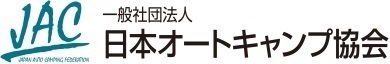               　　　　一般社団法人 日本オートキャンプ協会（JAC）　　　　　 東京代々木会場公認オートキャンプ指導者（インストラクター）資格認定講習会受講申込書　　　　　　　　　　　　　　　　　　　　　　　　　　　　　　　　　　　　　　　　年　　月　　日受講日　2016年1月30日（土）・31日（日）於：国立オリンピック記念青少年総合センター              　　　　一般社団法人 日本オートキャンプ協会（JAC）　　　　　 東京代々木会場公認オートキャンプ指導者（インストラクター）資格認定講習会受講申込書　　　　　　　　　　　　　　　　　　　　　　　　　　　　　　　　　　　　　　　　年　　月　　日受講日　2016年1月30日（土）・31日（日）於：国立オリンピック記念青少年総合センター              　　　　一般社団法人 日本オートキャンプ協会（JAC）　　　　　 東京代々木会場公認オートキャンプ指導者（インストラクター）資格認定講習会受講申込書　　　　　　　　　　　　　　　　　　　　　　　　　　　　　　　　　　　　　　　　年　　月　　日受講日　2016年1月30日（土）・31日（日）於：国立オリンピック記念青少年総合センター              　　　　一般社団法人 日本オートキャンプ協会（JAC）　　　　　 東京代々木会場公認オートキャンプ指導者（インストラクター）資格認定講習会受講申込書　　　　　　　　　　　　　　　　　　　　　　　　　　　　　　　　　　　　　　　　年　　月　　日受講日　2016年1月30日（土）・31日（日）於：国立オリンピック記念青少年総合センター              　　　　一般社団法人 日本オートキャンプ協会（JAC）　　　　　 東京代々木会場公認オートキャンプ指導者（インストラクター）資格認定講習会受講申込書　　　　　　　　　　　　　　　　　　　　　　　　　　　　　　　　　　　　　　　　年　　月　　日受講日　2016年1月30日（土）・31日（日）於：国立オリンピック記念青少年総合センター              　　　　一般社団法人 日本オートキャンプ協会（JAC）　　　　　 東京代々木会場公認オートキャンプ指導者（インストラクター）資格認定講習会受講申込書　　　　　　　　　　　　　　　　　　　　　　　　　　　　　　　　　　　　　　　　年　　月　　日受講日　2016年1月30日（土）・31日（日）於：国立オリンピック記念青少年総合センター              　　　　一般社団法人 日本オートキャンプ協会（JAC）　　　　　 東京代々木会場公認オートキャンプ指導者（インストラクター）資格認定講習会受講申込書　　　　　　　　　　　　　　　　　　　　　　　　　　　　　　　　　　　　　　　　年　　月　　日受講日　2016年1月30日（土）・31日（日）於：国立オリンピック記念青少年総合センターフリガナ○を付けてください氏　　名男 ・ 女生年月日西暦　　　　　　　年　　　　　月　　　　　日　　　西暦　　　　　　　年　　　　　月　　　　　日　　　西暦　　　　　　　年　　　　　月　　　　　日　　　西暦　　　　　　　年　　　　　月　　　　　日　　　西暦　　　　　　　年　　　　　月　　　　　日　　　西暦　　　　　　　年　　　　　月　　　　　日　　　住　　所〒〒〒〒〒〒ＪＡＣ会員（個人）ＪＡＣ会員（個人）ＪＡＣ会員（個人）オートキャンプ歴オートキャンプ歴所属クラブ名キャンプ場名　等（あればご記入下さい。）所属クラブ名キャンプ場名　等（あればご記入下さい。）会員番号（Member №）会員番号（Member №）会員証有効期限（CCI validity）オートキャンプ歴オートキャンプ歴所属クラブ名キャンプ場名　等（あればご記入下さい。）所属クラブ名キャンプ場名　等（あればご記入下さい。）年目年目連絡先（TELの他FAXかメールいずれかをご記入下さい）TEL:(携帯　自宅　勤務先)TEL:(携帯　自宅　勤務先)TEL:(携帯　自宅　勤務先)FAX： FAX： FAX： 連絡先（TELの他FAXかメールいずれかをご記入下さい）E-mail:　　　　　　　　＠E-mail:　　　　　　　　＠E-mail:　　　　　　　　＠E-mail:　　　　　　　　＠E-mail:　　　　　　　　＠E-mail:　　　　　　　　＠宿　泊・懇親会○を付けてください宿泊：　要　不要（先着20名）　　　懇親会：　参加　　　不参加　（シングルルーム１人１泊5,400円）　　　　　（4,000円程度）宿泊：　要　不要（先着20名）　　　懇親会：　参加　　　不参加　（シングルルーム１人１泊5,400円）　　　　　（4,000円程度）宿泊：　要　不要（先着20名）　　　懇親会：　参加　　　不参加　（シングルルーム１人１泊5,400円）　　　　　（4,000円程度）宿泊：　要　不要（先着20名）　　　懇親会：　参加　　　不参加　（シングルルーム１人１泊5,400円）　　　　　（4,000円程度）宿泊：　要　不要（先着20名）　　　懇親会：　参加　　　不参加　（シングルルーム１人１泊5,400円）　　　　　（4,000円程度）宿泊：　要　不要（先着20名）　　　懇親会：　参加　　　不参加　（シングルルーム１人１泊5,400円）　　　　　（4,000円程度）その他･特技･資格等その他、本講習会に期待すること、ご質問などがあればご記入下さい。その他、本講習会に期待すること、ご質問などがあればご記入下さい。その他、本講習会に期待すること、ご質問などがあればご記入下さい。その他、本講習会に期待すること、ご質問などがあればご記入下さい。その他、本講習会に期待すること、ご質問などがあればご記入下さい。その他、本講習会に期待すること、ご質問などがあればご記入下さい。その他、本講習会に期待すること、ご質問などがあればご記入下さい。JAC会員入会申込みの場合ご記入ください。職業　　　家族人数　　名、パスポート番号　　　　　　　　　　　　　職業　　　家族人数　　名、パスポート番号　　　　　　　　　　　　　職業　　　家族人数　　名、パスポート番号　　　　　　　　　　　　　職業　　　家族人数　　名、パスポート番号　　　　　　　　　　　　　職業　　　家族人数　　名、パスポート番号　　　　　　　　　　　　　職業　　　家族人数　　名、パスポート番号　　　　　　　　　　　　　